すぎのこクラブ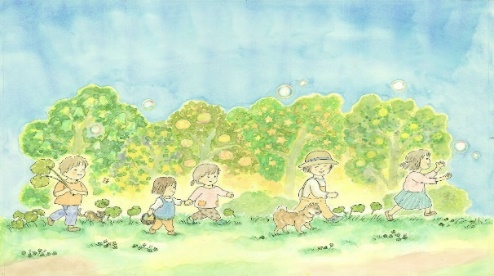 2021年　9月　　♪出張広場(谷田部)：毎週水曜日10:00～11:30まで解放しています　　。遊びに来てください。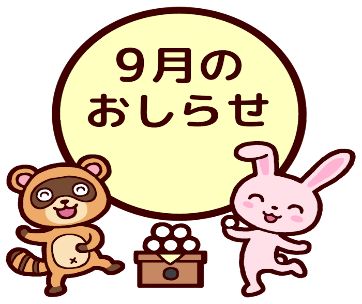 月火水木金土/日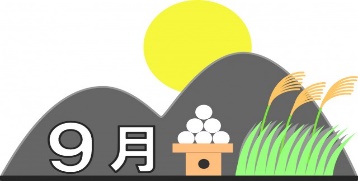 コロナ感染状況により、イベントは中止となりますのでご了承下さい。１ 一緒に遊ぼう休み２　一緒に遊ぼう休み３　一緒に遊ぼう休み4/5休み６　一緒に遊ぼう休み７　一緒に遊ぼう休み8　一緒に遊ぼう休み９　一緒に遊ぼう休み10　一緒に遊ぼう休み11/12休み13　一緒に遊ぼう14　一緒に遊ぼう15　一緒に遊ぼう　16　一緒に遊ぼう17　一緒に遊ぼう 18/19休み20　敬老の日休み21　一緒に遊ぼう22　一緒に遊ぼう出張広場　10:00～11:30杉の子クラブ23　秋分の日休み24　一緒に遊ぼう25/26休み27　一緒に遊ぼう28　一緒に遊ぼう29　一緒に遊ぼう30　一緒に遊ぼう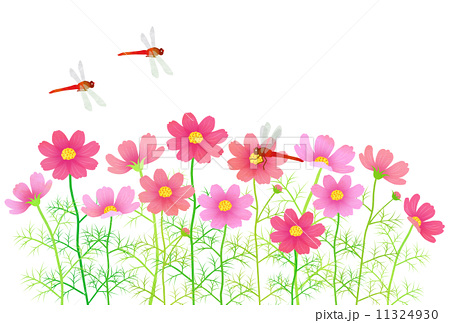 